МИНИСТЕРСТВО ОБРАЗОВАНИЯ И НАУКИРЕСПУБЛИКИ КАЗАХСТАНКАФЕДРА ПЕДАГОГИКИ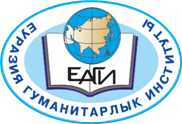 ПРОГРАММЫи методические рекомендации по проведениюПРАКТИКпо образовательной программе5В010200, 6В01303 – «Педагогика и методика начального обучения»Нур-Султан, 2020Программы и методические рекомендации по проведению практик по образовательной программе 5В010200, 6В01303 – «Педагогика и методика начального обучения» составлены на основании «Правила организации и проведения профессиональной практики и правила определения организаций в качестве баз практики Евразийского гуманитарного института» от 21.11.2019 г.Разработчики: Изделеуова А.Б., к. п.н., доцент			Болатбекова Н.Ж. – м.п.н., ст.преподаватель	Одобрено на заседании кафедры педагогики, протокол № 4 от « 5_» __октября____2020г.Утверждены на заседании Научно-методического совета, протокол №1 от «25» сентября  2020 г. СОДЕРЖАНИЕНОРМАТИВНЫЕ ССЫЛКИЗакон РК «Об образовании» от 27.07.2007 г. подпункт 46-11 статьи 5 (с изменениями и дополнениями).Государственный общеобразовательный стандарт высшего образования, утвержденный приказом Министра образования и науки Республики Казахстан от 31 октября 2018 года № 604. Типовые правила деятельности организаций образования, реализующих образовательные программы высшего и (или) послевузовского образования, № 595 от 30 октября 2018 года. Правила организации учебного процесса по кредитной технологии обучения, № 563 от 12 октября 2018 года.Профессиональный стандарт «Педагог», №133 от 8 июня 2017 года.2. ОБЩИЕ ПОЛОЖЕНИЯПрофессиональная практика является обязательным компонентом образовательной программы. Профессиональная практика подразделяется на учебную, педагогическую, производственную и преддипломную.Каждый вид профессиональной практики имеет цели, задачи и программу, исходя из которых определяется соответствующая база профессиональной практики. Профессиональная практика студентов Евразийского гуманитарного проводится в соответствии с утвержденными рабочими учебными планами и академическим календарем в целях приобретения студентами навыков профессиональной работы, углубления и закрепления знаний, полученных в процессе теоретического обучения.Направление обучающихся на все виды практик оформляется приказом с указанием сроков прохождения практики, базы практики и руководителей практики. В качестве руководителей практики назначаются профессора, доценты, опытные преподаватели, хорошо знающие специфику профессии и деятельность баз практики.ОРГАНИЗАЦИОННО-МЕТОДИЧЕСКАЯ РАБОТА Организация проведения практикСтуденты, обучающиеся по заочной форме и очной с применением дистанционных образовательных технологий при условии их работы по профилю образовательной программы освобождаются от учебной и производственной (для группы образовательных программ «Образование» – педагогической) практики. В данном случае они представляют на кафедру справку с места работы и характеристику, отражающую их профессиональную деятельность. Обучающиеся по очной форме с применением дистанционных образовательных технологий, не работающие по профилю образовательной программы, направляются на практику в установленном порядкеПо итогам профессиональной практики обучающиеся, успешно прошедшие ее, представляют на кафедру отчетную документацию (отчет, дневник, отзывы, характеристики и другую документацию, указанную в программе практики), которую проверяет руководитель практики от кафедры и дает допуск к защите.3.2 Обязанности студентаСтудент при прохождении практики должен: - полностью выполнить программу практики, вести дневник практики по форме, установленный институтом;- подчиняться правилам внутреннего распорядка, действующим на соответствующей базе практики;- изучить и строго соблюдать правила охраны труда, техники безопасности и производственной санитарии;- после окончания практики представить в недельный срок руководителю практики письменный отчет, дневник подписанный руководителем базы практики о выполнении всех заданий.3.3 Требования к отчетности По окончании практики студент сдает оформленный отчет руководителю практики. Основанием для допуска студента к аттестации по практике является полностью и аккуратно (без исправлений) оформленная документация: Отчет о прохождении практики (Приложение) подписанный студентом.Дневник практики (Приложение)На основании представленных, в соответствии с календарным графиком учебного процесса, документов производится аттестация студента. При оценке учитывается отзыв- характеристика с места практики, содержание и правильность оформления студентом отчета по практике, принимается во внимание грамотность ведения дневника.В отчете практике должна быть отражена вся работа практиканта за период практики:функции и профессиональные задачи; наименование практических психолого-педагогических мероприятий, их содержание;положительные и отрицательные моменты практики;пожелания студентов по улучшению организации практики;Дневник практики, где должна быть отражена ежедневная работа практиканта. Протоколы пилотажного исследования с приложением работ испытуемых.Отзыв/характеристика от специалиста педагога-психолога базы практики (должна быть заверена подписью и печатью первого руководителя организации).3.4 Процедура аттестации студента по результатам прохождения практикиЗащиту отчетов по практике осуществляет комиссия, назначенная заведующим кафедрой. Результаты прохождения практики оцениваются по 4-балльной (100 балльной) системе и учитываются при подсчете GPA студента при переводе его с курса на курс. Студент, не выполнивший программу практики, получивший отрицательный отзыв о работе или неудовлетворительную оценку при защите отчета, либо направляется на повторную практику в период дополнительного семестра, либо отчисляется из института. В случае неявки на практику по уважительной причине студент проходит и сдает практику в следующий академический период без оплаты. Студент, не явившийся на практику без уважительных причин или не набравший необходимый для перевода на следующий академический семестр или курс балл по практике, то есть получивший по итоговому контролю неудовлетворительную оценку, имеет право пройти и сдать практику в течение дополнительного (летнего) семестра или последующего академического периода на платной основе.При назначении одного руководителя по практике оценка выставляется по итогам защиты представленного отчета в соответствии с продемонстрированными знаниями и оформлением отчета.При назначении двух руководителей по практике выставляется итоговая оценка с учетом оценки руководителя практики от базы практики, удельный вес которой составляет 40% от итоговой оценки, и оценки по защите представленного отчета руководителем от института, удельный вес которой составляет 60 % от итоговой оценки.Окончательные итоги и анализ практики подводятся на итоговой конференции, которая проводится не позднее, чем через 1 неделю после обсуждения результатов практики на заседании выпускающей кафедры.При оценке результатов практики учитываются следующие факторы: Уровень теоретической подготовки студента (овладение знаниями по специальности и смежным дисциплинам).Анализ результатов практики проводится по следующим критериям:1)	объем проделанной работы;2)	качество аналитического отчета, выводов и предложений;3)	выполнение работы в установленные сроки;4)	самостоятельность, инициативность, творческий подход к работе;5)	своевременность и качество представления отчетной документации.3.5 Критерии выставления оценки за практику3.6 Виды практик для студентов образовательной программы 5В010200, 6В01303 – «Педагогика и методика начального обучения»Продолжительность практик определяется в неделях исходя из нормативного времени работы, обучающегося на практике в течение недели, равного 30 часам (6 часов в день при 5-дневной рабочей неделе).1 кредит равен 1 неделе всех видов практик.Практика проводится в течение всего периода обучения и включает в себя:- учебно-воспитательную практику (4 семестр, 2 курс, 3 недели - 3 кредита, 90 часов);- психолого-педагогическую практику (6 семестр, 3 курс, 3 недель - 3 кредита, 90 часов);-  производственная практику (8 семестр, 4 курса, 10 недель - 10 кредитов, 300 часов);- преддипломную практику (8 семестр, 4 курс, 5 недель - 5 кредитов, 150 часов).ПРОГРАММЫ ПРАКТИК УЧЕБНО-ВОСПИТАТЕЛЬНАЯ ПРАКТИКАЦель учебно-воспитательной: формирование у студентов профессиональных навыков и умений использования теоретических знаний в практической учебно-воспитательной деятельности, формирования необходимых умений и навыков, усвоения педагогического опыта. Задачи учебно-воспитательной практики:- формирование личностных качеств и свойств характера будущего педагога: справедливость, решительность, тактичность, строгость, требовательность, принципиальность, объективность, коммуникабельность, добросовестное отношение к делу и людям, понимание и взаимоуважение педагогов и воспитанников, терпение и самообладание и др.;- выработка творческого, исследовательского подхода к педагогической деятельности;- углубление и закрепление знаний, полученных студентами в ходе теоретического обучения;- ознакомление студентов с характером профессионально-педагогической деятельности и функциональными обязанностями учителя начальных классов;- ознакомление с основами воспитательной работы в школе, спецификой деятельности классного руководителя.	Результаты учебно-воспитательной практики:После прохождения учебно-воспитательной практики студенты должны:Знать:- права и свободы учащихся; - характер профессионально-педагогической деятельности и функциональные обязанностями учителя начальных классов;- основы воспитательной работы в школе, специфику деятельности классного руководителя.Уметь: - организовать учебную и внеучебную деятельность учащихся;Владеть: - системой знаний о закономерностях и принципах образовательного процесса и уметь использовать их в своей профессиональной деятельности;- системой знаний о закономерностях общения и способах управления индивидом, классом и группой, умениями педагогического общения.Содержание психолого-педагогической практики:По содержанию и характеру работы студентов педагогическая практика делится на 3 этапа:I этап - установочный. Его целью является теоретическая подготовка к практике. Предусматривает решение всех организационных вопросов на установочной конференции - знакомство с задачами практики, программой, отчётной документацией, контрольными сроками практики.II этап - основной. Он состоит из двух периодов: ознакомительного и профессионально-деятельностного. В первую неделю студент знакомится с образовательным учреждением, изучает учеников закреплённого класса, посещает все уроки, составляет план работы с учителем -предметником, а с классным руководителем обсуждает план воспитательных мероприятий. В течение первых двух дней практикант составляет индивидуальный план, фиксирует в дневнике, передает руководителю педагогической практики на утверждение. Индивидуальный план в дневнике заполняется ежедневно.Рабочий период занимает следующие 2,5 недели, в течение которых студент выполняет основные задания: выполняет задания по педагогике, принимает участие в организации и подготовке воспитательных мероприятий. III этап - контрольно-оценочный. Подготовка и оформление отчёта о практике. Подведение итогов практики. Участие в заключительной конференции.Содержание учебно-воспитательной практикиРекомендуемая литература: Основная:Артёменко, З.В. Азбука форм воспитательной работы: Справочник/ З.В. Артёменко, Ж.Е.Завадская. – Мн.: Новое знание, 2001.Артёменко, З.В. Начинающему классному руководителю / З.В. Артёменко. Мн., 2001.Бесова, М.А. Организация воспитательной деятельности младших школьников / М.А. Бесова. Мозырь, 1998.Богданович, О.Н. Современные формы организации учебно-воспитательного процесса : практическое пособие для педагогов общеобразовательных учреждений / О.Н. Богданович. – Мозырь: ООО ИД «Белый ветер», 2009. – 102 с.Воспитание в современных условиях / под ред. О.Л. Котикова. Мн., 1999.Копилка идей классного руководителя / сост. О.Е. Ероховец. – Минск: Красико-Принт, 2013. – 128 с. – (Деятельность классного руководителя).Лизинский, В.М. Практическое воспитание в школе / В.М. Лизинский. М., Ч. 2. 2002.Дополнительная:В помощь классному руководителю / сост. Л.А. Конькова, Н.Е. Луйгас. – Минск: Красико-Принт, 2007. – 176 с. – (Педагогическая мастерская).Маленкова, Л.И. Теория и методика воспитания / Л.И. Маленкова; под ред. П.И. Пидкасистого. М., 2002.Мастерская классного руководителя / авт.-сост. А.Р. Борисевич, В.Н. Пунчик, О.В. Вербицкий. – Минск: Красико-Принт, 2012. – 128 с. – (Деятельность классного руководителя).Педагогические технологии / под ред. В.С. Кукушина. Ростов-на-Дону, 2002.Сластенин, В.А. Педагогика / В.А. Сластенин, И.Ф. Исаев, Е.Н. Шиянов. М., 2002.Страна советов / авт.-сост. А.В. Комарова, О.М. Ольшевская. – Минск: Красико-Принт, 2009. – 176 с. – (Педагогическая мастерская).Сценарии классных часов / авт.-сост. Л.М. Волкова, Н.П. Бурдыко. – Минск: Красико-Принт, 2011. – 128 с. – (Деятельность классного руководителя).Традиции школы / авт.-сост. Л.М. Волкова, Н.П. Бурдыко. – Минск: Красико-Принт, 2010. – 128 с. – (Деятельность классного руководителя).Хаменко, И.А. Философско-психологические модели взаимодействия детей и родителей / И.А. Хаменко. СПб., 1995.ПСИХОЛОГО-ПЕДАГОГИЧЕСКАЯ ПРАКТИКАЦель учебно-воспитательной педагогической практики: формирования профессиональных навыков и умений в организации воспитательной работы, использование теоретических знаний в практической педагогической деятельности, формирования необходимых умений и усвоения элементов педагогического опыта.Задачи учебно-воспитательной педагогической практики:- формирование личностных качеств и свойств характера будущего педагога: справедливость, решительность, тактичность, строгость, требовательность, принципиальность, объективность, коммуникабельность, добросовестное отношение к делу и людям, понимание и взаимоуважение педагогов и воспитанников, терпение и самообладание и др.;- выработка творческого, исследовательского подхода к педагогической деятельности;- углубление и закрепление знаний, полученных студентами в ходе теоретического обучения;- ознакомление студентов с характером профессионально-педагогической деятельности и функциональными обязанностями классного руководителя начальной школы;- ознакомление с основами воспитательной работы в школе, спецификой деятельности классного руководителя.Результаты учебно-воспитательной педагогической практики: После прохождения учебно-воспитательной педагогической практики студенты должны:Знать: - особенности организации учебной, внеклассной, воспитательной работы в рамках обновленного содержания образования в образовательном учреждении;- закономерности и принципы образовательного процесса;- особенности общения и способы управления индивидом, классом и группой, умениями педагогического общения, с учетом возрастных и индивидуальных особенностей учащихся начальных классов.Уметь:- воспроизводить деятельность учителя начальных классов по учебной и воспитательной работе; - внедрять в учебно-воспитательный процесс новые технологии обучения и воспитания;- прогнозировать результаты свой профессионально-педагогической деятельности;- использовать передовой педагогический опыт.Владеть навыками:- организации и проведения учебно-воспитательной работы с учащимися начальных классов;- работы с детьми с особыми образовательными потребностями;-  уметь организовать внеаудиторную деятельность учащихся начальных классов.Содержание психолого-педагогической практикиПо содержанию и характеру работы студентов, психолого-педагогической практика делится на 3 этапа:I этап - установочный. Его целью является теоретическая подготовка к практике. Предусматривает решение всех организационных вопросов на установочной конференции - знакомство с задачами практики, программой, отчётной документацией и  руководителями практики, контрольными сроками практики.II этап - основной. Он состоит из двух периодов: ознакомительного и профессионально-деятельностного. В первую неделю студент знакомится с образовательным учреждением, изучает учеников закреплённого класса, посещает все уроки, составляет тематический план с учителем, а с классным руководителем обсуждает план воспитательных мероприятий. В течение первых двух дней практикант составляет индивидуальный план, фиксирует в дневнике, передает руководителю по педагогической практике на утверждение. Индивидуальный план в дневнике, который заполняется ежедневно.Рабочий период занимает следующие 6 недель, в течение которого студент выполняет основные задания: проводит пробные и зачётные уроки, выполняет задания по педагогике, организует воспитательные дела, помогает классному руководителю в методической работе и введении школьной документации. Утверждать конспект каждого занятия с методистом (руководителем практики) за 2-3 дня до проведения занятия. III этап - контрольно-оценочный. Подготовка и оформление отчёта о практике. Подведение итогов практики. Участие в заключительной конференции.Рекомендуемая литература: Основная:Артёменко, З.В. Азбука форм воспитательной работы: Справочник/ З.В. Артёменко, Ж.Е.Завадская. – Мн.: Новое знание, 2001.Артёменко, З.В. Начинающему классному руководителю / З.В. Артёменко. Мн., 2001.Бесова, М.А. Организация воспитательной деятельности младших школьников / М.А. Бесова. Мозырь, 1998.Богданович, О.Н. Современные формы организации учебно-воспитательного процесса : практическое пособие для педагогов общеобразовательных учреждений / О.Н. Богданович. – Мозырь: ООО ИД «Белый ветер», 2009. – 102 с.Воспитание в современных условиях / под ред. О.Л. Котикова. Мн., 1999.Копилка идей классного руководителя / сост. О.Е. Ероховец. – Минск: Красико-Принт, 2013. – 128 с. – (Деятельность классного руководителя).Лизинский, В.М. Практическое воспитание в школе / В.М. Лизинский. М., Ч. 2. 2002.Дополнительная:В помощь классному руководителю / сост. Л.А. Конькова, Н.Е. Луйгас. – Минск: Красико-Принт, 2007. – 176 с. – (Педагогическая мастерская).Маленкова, Л.И. Теория и методика воспитания / Л.И. Маленкова; под ред. П.И. Пидкасистого. М., 2002.Мастерская классного руководителя / авт.-сост. А.Р. Борисевич, В.Н. Пунчик, О.В. Вербицкий. – Минск: Красико-Принт, 2012. – 128 с. – (Деятельность классного руководителя).Педагогические технологии / под ред. В.С. Кукушина. Ростов-на-Дону, 2002.Сластенин, В.А. Педагогика / В.А. Сластенин, И.Ф. Исаев, Е.Н. Шиянов. М., 2002.Страна советов / авт.-сост. А.В. Комарова, О.М. Ольшевская. – Минск: Красико-Принт, 2009. – 176 с. – (Педагогическая мастерская).Сценарии классных часов / авт.-сост. Л.М. Волкова, Н.П. Бурдыко. – Минск: Красико-Принт, 2011. – 128 с. – (Деятельность классного руководителя).Традиции школы / авт.-сост. Л.М. Волкова, Н.П. Бурдыко. – Минск: Красико-Принт, 2010. – 128 с. – (Деятельность классного руководителя).Хаменко, И.А. Философско-психологические модели взаимодействия детей и родителей / И.А. Хаменко. СПб., 1995.ПРОИЗВОДСТВЕННАЯ ПРАКТИКАЦель производственной практики: углубить и закрепить теоретические знания, приобретенные в процессе плановых учебных занятий, и получить навык их практического применения; формировать профессиональную позицию педагога начальных классов, мировоззрение, стиль поведения, освоить профессиональную этику. Задачи производственной практики:- формирование навыков проведения занятий различного типа с применением разнообразных методов и средств обучения;- развитие у студентов умений исследовательской деятельности;- углубление и закрепление знаний, полученных студентами в ходе теоретического обучения;- ознакомление студентов с характером профессиональной деятельности и функциональными обязанностями психолога базы практики.Результаты производственной практики:Знать: - пути и средства применения теоретических знаний в практике научного исследования;- особенности планирования и организации научно- исследовательской работы;- основные пути реализации требований к сбору эмпирического материала;- конкретные способы качественной и количественной обработки полученного в результате проведения исследований материала.Уметь:- использовать теоретические и практические знания для объяснения полученных в результате исследования эмпирических фактов;- осознанно применять в практике исследования психолого-педагогические методы организации научно-исследовательской деятельности;- проводить обработку полученного материала с помощью соответствующих методов;- оформлять в соответствии с предъявленными требованиями отчеты о проделанной работе;- определять методологическую позицию проводимого исследования, применять соответствующий понятийный аппарат.Владеть:- навыками применения отработанных методов и методик научно педагогических исследований;- навыками библиографической и информационно-поисковой работы;- навыками соблюдения требований к оформлению итогов работы, обработки полученного исследовательского материала;- способами дифференциации научного и ненаучного психолого-педагогического знания;- анализом, обобщением, систематизацией научного знания в заданных пределах.Содержание производственной практикиПо содержанию и характеру работы студентов производственная практика делится на 3 этапа:I этап - установочный. Его целью является теоретическая подготовка к практике. Предусматривает решение всех организационных вопросов на установочной конференции - знакомство с задачами практики, программой, отчётной документацией и  руководителем практики (ими являются методисты по географии), контрольными сроками практики.II этап - основной. Он состоит из двух периодов: ознакомительного и профессионально-деятельностного. В первую неделю студент знакомится с образовательным учреждением, изучает учеников закреплённого класса, посещает все уроки, составляет тематический план с учителем, а с классным руководителем обсуждает план воспитательных мероприятий. В течение первых двух дней практикант составляет индивидуальный план, фиксирует в дневнике, передает руководителю на утверждение. Индивидуальный план в дневнике, который заполняется ежедневно.Рабочий период занимает следующие семь недель, в течение которого студент выполняет основные задания: проводит пробные и зачётные уроки и воспитательные мероприятия, ведет школьную документацию и готовит методический материал.  Утверждать конспект каждого занятия с методистом (руководителем производственной практики) за 2-3 дня до проведения занятия.III этап - контрольно-оценочный. Подготовка и оформление отчёта о практике. Подведение итогов практики. Участие в заключительной конференции.Рекомендуемая литература: Основная:Артёменко, З.В. Азбука форм воспитательной работы: Справочник/ З.В. Артёменко, Ж.Е.Завадская. – Мн.: Новое знание, 2001.Артёменко, З.В. Начинающему классному руководителю / З.В. Артёменко. Мн., 2001.Бесова, М.А. Организация воспитательной деятельности младших школьников / М.А. Бесова. Мозырь, 1998.Богданович, О.Н. Современные формы организации учебно-воспитательного процесса : практическое пособие для педагогов общеобразовательных учреждений / О.Н. Богданович. – Мозырь: ООО ИД «Белый ветер», 2009. – 102 с.Воспитание в современных условиях / под ред. О.Л. Котикова. Мн., 1999.Копилка идей классного руководителя / сост. О.Е. Ероховец. – Минск: Красико-Принт, 2013. – 128 с. – (Деятельность классного руководителя).Лизинский, В.М. Практическое воспитание в школе / В.М. Лизинский. М., Ч. 2. 2002.Дополнительная:В помощь классному руководителю / сост. Л.А. Конькова, Н.Е. Луйгас. – Минск: Красико-Принт, 2007. – 176 с. – (Педагогическая мастерская).Маленкова, Л.И. Теория и методика воспитания / Л.И. Маленкова; под ред. П.И. Пидкасистого. М., 2002.Мастерская классного руководителя / авт.-сост. А.Р. Борисевич, В.Н. Пунчик, О.В. Вербицкий. – Минск: Красико-Принт, 2012. – 128 с. – (Деятельность классного руководителя).Педагогические технологии / под ред. В.С. Кукушина. Ростов-на-Дону, 2002.Сластенин, В.А. Педагогика / В.А. Сластенин, И.Ф. Исаев, Е.Н. Шиянов. М., 2002.Страна советов / авт.-сост. А.В. Комарова, О.М. Ольшевская. – Минск: Красико-Принт, 2009. – 176 с. – (Педагогическая мастерская).Сценарии классных часов / авт.-сост. Л.М. Волкова, Н.П. Бурдыко. – Минск: Красико-Принт, 2011. – 128 с. – (Деятельность классного руководителя).Традиции школы / авт.-сост. Л.М. Волкова, Н.П. Бурдыко. – Минск: Красико-Принт, 2010. – 128 с. – (Деятельность классного руководителя).Хаменко, И.А. Философско-психологические модели взаимодействия детей и родителей / И.А. Хаменко. СПб., 1995.ПРЕДДИПЛОМНАЯ ПРАКТИКАЦель преддипломной практики: развитие исследовательских компетенций студентов, завершение написания дипломной работыЗадачи преддипломной практики:- сбор, обработка и обобщение практического материала по теме дипломной работы;- анализ статистических данных и практического материала по теме дипломного исследования;- формулирование выводов, закономерностей и предложений по теме дипломной работы;- оформление дипломной работы в соответствии с установленными требованиями.Результаты преддипломной практики:Знать:- структуру и основные требования, предъявляемые к дипломной работе;- теоретические основы эксперимента как метода сбора психолого-педагогической информации;- практические основы организации и планирования психолого-педагогического эксперимента;- основные эмпирические методы педагогики и психологии.Уметь:- оценивать возможности различных методов экспериментально исследования;- применять основные эмпирические методы в практической деятельности при написании дипломного исследования;- ориентироваться в современных тенденциях развития психолого-педагогической науки и практики.Владеть: - исследовательскими навыками организации и проведения психолого-педагогического исследования;- формировании научно-практических знаний студентов о специфике организации и проведения экспериментального психолого-педагогического исследования;- методами обработки данных;- интерпретировать и представлять результаты психолого-педагогического исследования.Содержание преддипломной практики:- Преддипломная практика проводится на кафедре ЕАГИ;- Руководство преддипломной практикой осуществляет научный руководитель дипломной работы. Содержание преддипломной практики определяется темой дипломной работы;- Итоги преддипломной практики подводятся на предварительной защите дипломной работы, организуемой кафедрой педагогики;- Предварительная защита дипломной работы проводится на заседании кафедры и оформляется протоколом.Обязанности студента:	Студент при прохождении практики должен: - вести научно-исследовательскую  работу в соответствии с темой дипломной работы;- соблюдать сроки и график выполнения научно-исследовательской работы.Отчетная документацияПо окончании практики, студент готовит краткий отчет на итоговую конференцию. В отчете должен быть представлен весь материал за период практики:- разработка (корректировка) программы формирующего эксперимента; - описание формирующего и контрольного экспериментов;- количественный и качественный анализ результатов дипломного исследования;- обсуждение результатов пилотажного исследования с научным руководителем.Рекомендации по подготовке отчета и устного выступления на итоговой конференции (предзащита)Для итоговой конференции, студент должен подготовить пятиминутное выступление, в котором в краткой форме представляются: цель и задачи практики; сжатую характеристику учреждения в которых проходил формирующий эксперимент; оценку контингента учащихся, с которыми проводился эксперимент; описание в обобщенной форме выполненных мероприятий и предварительные результаты опытно-экспериментальной работы. Необходимо указать, удалось ли выполнить поставленные задачи и приобрести новые знания и умения, а также высказать свои пожелания для улучшения практики.Порядок подведения итогов преддипломной практикиРезультаты практики заносятся в протокол, в котором фиксируется уровень готовности студента к предстоящей защите дипломной работы.Список рекомендуемой литературы:Байбородова Л. В., Чернявская А. П. Методология и методы научного исследования. Учебное пособие. — М.: Юрайт. 2018. 222 с.Алексеев, Ю.В. Научно-исследовательские работы: Курсовые, дипломные, диссертации: общая методология, методика подготовки и оформления : учеб, пособие / Ю.В. Алексеев, В.П. Казачинский, Н.С. Никитина. — М.: Ассоциация строительных вузов, 2011. — 120 с.Бойко, Т.С. Научные работы: учеб.-метод, пособие по написанию и оформлению научных работ для студентов, магистрантов, аспирантов всех форм обучения и специальностей / Т.С. Бойко, Ю.В. Рожков. — Хабаровск : Изд-во ХГАЭП, 2009. — 76 с.Борытко, НМ. Методология и методы психолого-педагогических исследований: учеб, пособие / Н.М. Борытко А.В. Моложавснко, И.А. Соловцова ; под ред. Н.М. Борытко. — М. : Академия, 2008. — 320 с. Вершловский, С.Г. Метод наблюдения в педагогическом исследовании : учеб, пособие / С.Г. Вершловский. — СПб., 2011. — 60 с.Гласс, Дж. Статистические методы в педагогике и психологии / Дж. Гласс, Дж. Стэнли. — М.: Прогресс, 1976. —496 с. Горелов, НА. Методология научных исследований : учебник для бакалавриата и магистратуры / Н.А. Горелов, Д.В. Круглов., 2017. — 290 с.Кузьмина, Н.В. Методы системного педагогического исследования / Н.В. Кузьмина. — М. : Народное образование, 2002. — 208 с.Куимер, Ю.З. Методология и методы педагогического исследования : учеб.-метод, пособие / Ю.З. Кушнср. — Могилев : МГУ им. А.А. Кулешова, 2001. — 112 с.Образцов, П.И. Методология, методы и методика педагогического исследования : учеб, пособие / П.И. Образцов. — Орел: Изд-во Орловского гос. ун-та им. И.С. Тургенева, 2016. — 169 с.Скаткин, М.Н. Методология и методика педагогических исследований. В помощь начинающему исследователю / М.Н. Скаткин. — М. : Педагогика, 1986.— 151 с.Шипилина, Л.А. Методология психолого-педагогических исследований : учеб, пособие / Л .А. Шипилина. — М. : Флинта, 2013. — 208 с.Приложение 1МИНИСТЕРСТВО ОБРАЗОВАНИЯ И НАУКИ РЕСПУБЛИКИ КАЗАХСТАНЕвразийский гуманитарный институтКафедра педагогики ДНЕВНИК_______________________________практики(название практики)Студента (ки)___________________________Ф. И. О., группа, курс, специальность_______________________________________________________Проходившему (шей) практику__________________________________________________________________база практики (название, адрес)Специалист педагог-психолог______________________Ф. И. О., должность	Методист  ______________________________________Ф. И. О., должностьНУР - СУЛТАН, 20__Цели, задачи практикиСведения о базе практики (номер, район, администрация, адрес, телефон)Циклограмма работы базы практикиПлан и программа проведения совместных и самостоятельных практических мероприятий студента-практикантаВ дневнике должна быть спланирована и отражена вся работа студента-практиканта: ОТЧЕТ СТУДЕНТА-ПРАКТИКАНТА- Участие в установочной и итоговой конференциях;- Ознакомление с объектами профессиональной деятельности, распределение обязанностей;- Ознакомление с особенностями, спецификой и функциями профессиональной деятельности учителя начальной школы;- Изучение основных документов, правовых и законодательных актов, регулирующих деятельность учителя начальной школы;- Анализ посещенных уроков и воспитательных мероприятий;- Участие в качестве помощников классного руководителя в воспитательной работе класса;- Дать характеристику классу, в котором проходила практика;- Положительные и отрицательные моменты практики; - Пожелания по улучшению организации учебно-исследовательской практики.Приложение  2Дидактический анализ урока1)	Общая структура:-	принципы организации учебной деятельности;-	основная дидактическая цель и задачи;-	тип урока, его место в системе уроков;-	основные элементы (начало, основной этап, окончание);-	дозировка времени, эффективность его использования.2)	Реализация основной дидактической цели:-	выполнение требований программы;-	соотношение объясненного и самостоятельной работы учащихся;-	организация первичного закрепления;-	проверка качества знаний, умений, навыков;-	охват учащихся учебной работой.3)	Развивающая функция:-	вовлечение учащихся в совершенствование основных мыслительных операций (анализ, сравнение, обобщение, классификация, систематизация);-	обучение учебным умениям;-	развитие познавательной самостоятельности;-	развитие творческого мышления;-	сообщение информации для общего развития.4)	Воспитательная функция:-	использование воспитательных возможностей содержания учебного материала;-	приобщение к общечеловеческим ценностям;-	практическая направленность, учет интересов;-	воспитание добросовестного отношения к учебному труду;-	учет воспитательной функции отметки;-	личность учителя.5)	Методы и средства обучения:-	методы введения нового материала (объяснение, рассказ, лекция, беседа, демонстрации и др.);-	методы контроля (индивидуальный, фронтальный, комбинированный, взаимоконтроль, методика проверки домашнего задания);-	методы выработки и закрепления умений и навыков (беседа, письменные или устные упражнения, работа с учебником);-	инновационные методы.6)	Работа с учениками:-	подготовленность учеников к курсу;-	активность учеников на разных этапах урока;-	виды деятельности;-	культура труда, дисциплина;-	отношение к предмету, к учителю;-	динамика работоспособности, моменты ее наибольшей активности, спада, их причины;-	привлечение учащихся к самостоятельным выводам, заключению.Приложение 3Психолого-педагогический анализ урока1)	Класс2)	Фамилия, имя, отечество учителя3)	Дата проведения урока4)	Смена, номер урока по расписанию5)	Какой урок по счету у преподавателя в данный день6)	Цель урока7)	Тип урока (комбинированный, обобщение, закрепление знаний. повторение), его вид.8)	 Методы обучения, их соответствие возрастным и индивидуальным особенностям9)	Методы опроса (фронтальный, индивидуальный, групповой, самостоятельная работа, с применением ТСО, программированный…)10)	 Мотивы учения (интеллектуальные, социально-значимые, непосредственно побуждающие)11)	 Поведение учителя на уроке (контакт с классом, увлеченность, самообладание, находчивость, умение перестраиваться, зависимость от конспекта). Стиль работы учителя.12)	Взаимоотношения учителя с учениками (требовательность; уважение, учет индивидуально-психологических особенностей, методы одобрения, порицания;  создание ситуации успеха).13)	Внешний вид учителя14)	Общая оценка урока (достижение поставленной цели, результативность урока и методика ее определения, педагогическая обоснованность применяемых форм обучения, целесообразность выбора методов обучения, преодоление противоречий процесса обучения).15)	Рекомендации по совершенствованию деятельности учителя и применению его опыта.Приложение 4Схема анализа классного часа1) Тема классного часа и его место в общей системе воспитательной работы классного руководителя (классного воспитателя).2) Образовательно-воспитательные задачи классного час, их личностный смысл для каждого школьника.3)  Подготовка учителя и учащихся к проведению классного часа:а) своевременность подготовки учителя и учащихся к проведению мероприятия;б) уровень самостоятельности и активности школьников в его подготовке;в) педагогическая обеспеченность учебно-наглядным оборудованием.8)	Ход классного часа: а) убедительность, четкость, эмоциональность классного руководителя в постановке и раскрытии перед учащимися цели и задач классного часа;б) соответствие содержания, тематической направленности и технологии проведения мероприятия уровню развития коллектива класса;в) педагогическое мастерство классного руководителя в проведении классного часа: педагогическая культура, такт, общение, внешний вид воспитателя; создание психологической совместимости на начальном этапе проведения классного часа; рациональное использование учебного времени; коррекционные действия классного руководителя.9)	Итоги классного часа:а) достижение цели и задач классного часа;б) позитивные и негативные аспекты проведенного мероприятия, их причины;в) педагогические выводы и рекомендации по совершенствованию работы классного руководителя по подготовке и проведению классного час.Приложение 5Схема анализа коллективной творческой деятельностиНазвание темы и ее актуальность.Цель и воспитательные задачи, их соответствие уровню развития школьников данного класса.Характеристика подготовительного периода, его основных этапов: степень участия в подготовке воспитательного дела коллектива класса, органов самоуправления, каждого участника; уровень активности и самостоятельности учащихся при подготовке КТД, способы стимулирования  воспитателем инициативы и общественной активности школьников; характер педагогического руководства коллективом класса при подготовке занятие,  стиль общения классного руководителя с учениками.Оценка содержания и методики проведения КТД, соответствие содержания его  форме и поставленным воспитательным задачам.Отношение учащихся к воспитательному делу: заинтересованность, самостоятельность, инициативность, способы дисциплинирования школьников воспитателем.Характер использования литературы при подготовке КТД. Предложения по совершенствованию методики подготовки и проведения подобного КТД.  Приложение 6Схема анализа воспитательного мероприятия1) Цель и содержание мероприятия. Оно органически включается в учебно-воспитательный процесс, продолжая начатую педагогами работу на уроках. Этим самым проверяется связь обучения и воспитания.2) Актуальность мероприятия:а) соответствие его содержания интересам, запросам, потребностям личности и возникающим в детской среде проблемам;б) обеспечение дальнейшего положительного общения в детском коллективе;в) направленность содержания на решение задач, поставленных перед школой, классом. Этот показатель свидетельствует о педагогической и психологической грамотности классного руководителя.3) Преемственность содержания данного мероприятия с другими в системе работы классного руководителя. Нельзя оценивать мероприятие изолированно от других. Только в связи с ними может иметь положительные, нейтральные или отрицательные результаты данное мероприятие.4) Соответствие содержания мероприятия форме его проведения, оригинальность решения воспитательных задач через содержание и форму. Здесь выявляются педагогическая чуткость и способность классного руководителя ориентироваться в конкретной педагогической ситуации и возможность использовать свой прежний опыт в новых условиях. Тем самым проверяется способность к педагогическому творчеству, новизне и оригинальности педагогических решений.5) Насыщенность мероприятия информацией и эмоциональными переживаниями, обеспечивающими активное восприятие происходящего. По увлекательности мероприятия можно судить об общей культуре классного руководителя, его умении учитывать возраст, интересы, потребности школьников.6) Краткость подготовительного периода. Известно, что воспитывает не только само мероприятие, но и подготовка к нему. Но при этом важно, чтобы затраченное учителем и учащимся время было целесообразным  (минимальным), а самовыражение и активность учащихся – наиболее полными. Подготовка к мероприятию характеризует организаторские способности классного руководителя. Информацию о том, как проходила подготовка к мероприятию и сколько учащихся принимало в ней участие, можно получить от самого педагога при анализе воспитательного мероприятия.7) Удовлетворенность школьников проведенным мероприятием. Это общий показатель педагогического мастерства классного руководителя. В результате хорошо подготовленного мероприятия всегда разрешаются какие-то противоречия в детской среде,  учащиеся получают или закрепляют нужную информацию, приобретают определенные умения и навыки, полезные привычки. Об удовлетворенности школьников можно судить по их настроению, поведению, отношению к участникам данного мероприятия.8) Культура проведения мероприятия, четкость, последовательность запланированных событий, его органическая этапность, свобода проявления чувств, переживаний учащихся, их самостоятельность и инициатива. Это свидетельствует об оптимистической атмосфере в классном коллективе.9) Самооценка классным руководителем качества и результатов мероприятия объективность показатель требовательности и своей работе.Приложение  7Схема характеристики учащихся1. Общие сведения об учащемся – фамилия, имя, отчество, состояние здоровья, психологическая атмосфера в семье, членство в кружках и др. детских и молодежных организациях.2. Интерес учащегося к учебе, мотивы, побуждающие учиться, сознательность отношения к учебе, уровень развития интеллектуальных способностей, успеваемость, отношение к разным учебным предметам, любимые учебные предметы, уровень развития познавательных процессов, характеристика.3. Разносторонность личности учащегося, особенности характера, интересы, особенности общения в школе и вне школы.4. Особенности эмоционально-волевой сферы личности учащегося, уровень развития нравственных, интеллектуальных и эстетических чувств, культура поведения, волевые качества личности.5. Место учащегося в структуре класса.6. Выполнение домашних заданий.7. Выводы.Приложение 8Психолого-педагогическая характеристика класса1. Общие сведения о классе. История его формирования, его состав по возрасту и полу учащихся. Социальная характеристика семей учащихся. Общая характеристика успеваемости класса, дисциплины, общественных поручений учащихся класса. Мнение учителей-предметников о классе. 2. Направленность деятельности класса. Какие мотивы, потребности, интересы преобладают в жизни и делах класса (как в учебной, так и внеучебной деятельности). Отношение класса к установленным правилам поведения в школе, их поддержка и выполнение. Сложившиеся традиции класса. Жизнь класса вне учебных занятий. Участие класса в общешкольной жизни. 3. Организационная структура класса. Характеристика органов самоуправления в классе. Закрепление обязанностей и ролей в классе. Роль классного руководителя в организации жизни и деятельности класса. Личность классного руководителя (образованность, общая культура, организаторские способности, знание психологии учащихся, их интересов и т.д.). Интенсивность общения с классом. Преобладающие формы общения (приказ, указания, инструкция, выговор, совет, просьба, похвала, информация). Стиль классного руководства: авторитарный: "общение – дистанция", "общение – устрашение"; демократический – "общение на основе общей увлеченности", "Общение на основе дружеского расположения"; либеральный – непоследовательный: "общение – заигрывание". Отношение коллектива к классному руководителю, его авторитет среди школьников. Авторитет актива, его организационные умения. Психологические особенности учащихся, входящих в выбранный актив. Отношение ребят к выполнению своих поручений. Преобладающий тон в деловых взаимоотношениях (доброжелательный, равнодушный, конфликтный). Причины конфликтов при выполнении поручений. Наличие неформальных вожаков и причины их влияния на класс. Неофициальный актив класса, его участие в жизни класса и школы, психологические особенности учащихся, положительно или отрицательно влияющих на класс. 4. Характеристика учебной деятельности класса. Отношение учащихся к учебе в целом и отдельным предметам. Наличие контроля за успеваемостью отдельных учеников, требования к ним классного руководителя, актива класса, всего коллектива. Взаимопомощь, ее формы и организация. Дисциплина класса при выполнении учебной и домашней работы. Отрицательные моменты в учебной деятельности. Методы исследования: беседа с учителями, классным руководителем, учениками; наблюдения на уроках; изучение классного журнала, ученических тетрадей.5. Особенности межличностных отношений в классе. Товарищество и дружба в классе. Отношения мальчиков и девочек. Краткая характеристика дружеских группировок в классе. 6. Психологический климат в классе. Преобладающие настроения и эмоции, удовлетворенность учащихся общением друг с другом и учителями. Кому и в чем подражают в классе. Нравственные ценности школьников. Уровень сформированности доброты, терпимости друг к другу, совестливости, честности, ответственности, чувства долга и собственного достоинства. Интеллектуальный климат в классе (имеется ли в классе единое мнение по наиболее важным вопросам? Насколько развиты критика и самокритика? Насколько быстро класс находит общий язык при решении общегрупповых адач? Какова общая интеллектуальная атмосфера класса?). Волевые качества класса (способен ли класс создавать напряжение всех духовных и физических сил для преодоления серьезных трудностей и препятствий? Ставит ли он перед собой общие цели и как стремится к их осуществлению? Может ли класс напряженно работать над поставленной задачей и доводит ли дело до конца?). 7. Индивидуальные и возрастные особенности учащихся класса. Любимцы класса, общественники, отличники, инициаторы; "трудные" учащиеся, их влияние на товарищей. Причины, вызывающие "трудности" в поведении учащихся. Как в классе проявляются психологические особенности возраста. Приложение 9Министерство образования и науки Республики Казахстан Евразийский гуманитарный институт Кафедра «Педагогики»ОТЧЕТо прохождении преддипломной практики студента ___ курса специальности  5В010300 – «Педагогика и психология»________________________________________________________________________ (Ф.И.О.)В  период с «__»                  по «__» ____________ 2020 г.Руководитель практики ____________________________________________________ (Ф.И.О.)Отчет проверил и допустил к защите преподаватель_________________________________________________________________________________(должность, Ф.И.О., дата и подпись)Дата сдачи отчета на кафедру«___»_______________202_ г.Дата защиты «___»___________202_ г.Оценка_______________Председатель комиссии: Ныгыманова Н.Т. – заведующий кафедрой педагогики, кандидат педагогических наук, профессор;Члены комиссии:Муликова А.С –  председатель методической секции кафедры педагогики, магистр педагогических наук;Болатбекова Н.Ж. – м.п.н., ст.преподаватель, ответственный за пед.практику;Изделеуова А.Б. - к. п.н., доцент; Накипбекова Р.У. - к. п.н., доцент;Оспанова А.Т. – координатора профессиональной практики и карьеры ЕАГИНур – Султан, 202_  г.Приложение 10Индивидуальный календарный план преддипломной практикистудента ___ курса специальности  ______________________________________________Ф.И.О._______________________________________________________________________Тема______________________________________________________________________________________________________________________________________________________Научный руководитель_______________________________________________________________Руководитель практики						(Ф.И.О., должность)Печать 								Дата «__» __________20__г.1.Нормативные ссылки…………………………………………………………...42.Общие положения ……………………………………………………………....43.ОРГАНИЗАЦИОННО-МЕТОДИЧЕСКАЯ РАБОТА………………………....43.1Организация проведения практик……………………………………………...43.2Обязанности студента…………………………………………………………...43.3Требования к отчетности………………………………………………………..53.4Процедура аттестации студента по результатам прохождения практики…...53.5Критерии выставления оценки за практику…………………………………....63.6Виды практик для студентов образовательной программы 5В010200, 6В01303 – «Педагогика и методика начального обучения» 74.Программы практик ………………………………………………………….....84.1Учебно-воспитательная педагогическая практика ……………………………84.2Психолого- педагогическая практика………………………….........................114.3Производственная практика………………………………………………….....144.4Преддипломная практика……………………………………………………….18Приложение 1. Дневник практики…………………………………………………....Приложение 1. Дневник практики…………………………………………………....20Приложение 2. Дидактический анализ урока…..…………………………………….Приложение 2. Дидактический анализ урока…..…………………………………….22Приложение 3. Психолого-педагогический анализ урока…..………………............Приложение 3. Психолого-педагогический анализ урока…..………………............23Приложение 4. Схема анализа классного часа……….……………………………...Приложение 4. Схема анализа классного часа……….……………………………...24Приложение 5. Схема анализа коллективного творческого дела ……….................   Приложение 6. Схема анализа воспитательного мероприятия…………..................Приложение 7. Схема характеристики учащихся…………………………………...Приложение 8. Психолого-педагогическая характеристика класса…………..........Приложение 9. Образец титульного листа…………………………………...............Приложение 10. Индивидуальный календарный план преддипломной практики ..........................................................................................................................Приложение 5. Схема анализа коллективного творческого дела ……….................   Приложение 6. Схема анализа воспитательного мероприятия…………..................Приложение 7. Схема характеристики учащихся…………………………………...Приложение 8. Психолого-педагогическая характеристика класса…………..........Приложение 9. Образец титульного листа…………………………………...............Приложение 10. Индивидуальный календарный план преддипломной практики ..........................................................................................................................252627283031Оценка в буквенной системе Цифровой эквивалент. Баллы (%-содержание)Оценка по традиционной системеКритерии оценки степенисформированности компетенцийА	4.095-100А	3.6790-94ОтличноСтудент в срок, в полном объеме и на высоком уровне выполнил программу практики, проявив при этом самостоятельность, инициативность, творческий подход. Отчетная документация представлена в срок в полном объеме, нет замечаний по ее оформлению и содержанию.Отчет содержит раскрытие целей и задач практики, общую характеристику мест практики, выводы и предложения посодержанию и организации практики, совершенствованию программы практики.В+	3.3385-89В	3.080-84В-	2.6775-79С+	2.3370-74ХорошоСтудент в срок, в полном объеме выполнил программу практики, проявив при этом самостоятельность, инициативность, творческий подход. Отчет содержит раскрытие целей и задач практики, общую характеристику мест практики, выводы и предложения по содержанию и организации практики. Есть недочеты в психологическом анализе фактов, в оформлении и сроках сдачи документации.С	2.065-69С-	1.6760-64D+	1.3355-59D-	1.050-54УдовлетворительноСтудент выполнил программу практики не в полном объеме. Отчетная документация предоставлена в срок не в полном объеме, есть серьезные замечания по ее оформлению и содержанию, потребовавшие доработки.FX	0.525-49F	00-24Не удовлетворительноСтавится студенту, который не выполнил программу практики. Отчетная документация не представлена.№Содержание Формы и методы ее организацииСроки выполнения1.Ознакомление с задачами и основными направлениями работы начальной школы.Знакомство и беседа с деятельностью классного руководителя и изучение плана воспитательной работы;Посещение уроков в выбранном классе;Знакомство и анализ документации класса;Планирование индивидуальной работы студента.1 -  неделя2.Наблюдение за организацией  учебно-воспитательного процесса, анализ занятий (результаты фиксируется в дневнике наблюдений).Оказание помощи классному руководителю в проведении воспитательной работы;Посещение уроков и их анализ;Изучение возрастных и индивидуальных особенностей учащихся. 2 неделя3.Изучение специфики класса (возрастной состав, характер отношений детей к обучению, здоровье и др.). Оформление документации практики.Составление полной характеристики классного коллектива;Определение трудных и одаренных детей класса, исследование их психологических особенностей;Определение структуры классного коллектива;Оформление дневника практики.3 неделя4.Итоговая конференцияВыступление с отчетом.№№Содержание Формы и методы ее организацииСроки выполнения11.I этап - установочный. Ознакомление с задачами и основными направлениями работы школы на современном этапе.Знакомство и беседа с классным руководителем и классом;Посещение уроков и воспитательных мероприятий классного руководителя и др.;Планирование индивидуальной педагогической работы студента;Консультации с классным руководителем и методистом по вопросам содержания планируемых воспитательных мероприятий.1неделя22.II этап - основной.Проведение  самостоятельных воспитательных мероприятий Приобщение к работе в качестве помощника классного руководителя и др.;Проведение самостоятельных  воспитательных мероприятий (не менее 2-х) на базе практики под непосредственным контролем классного руководителя и руководителя практики.Обсуждение и анализ проведенных мероприятий.2- неделя33.III этап - контрольно-оценочный.Оформление документации практикиПередача собранной документации классному руководителю и получение характеристики;Оформление документации практики.	Подготовка отчета о практике.3 неделя44.Итоговая конференцияВыступление с отчетом.№Содержание Формы и методы ее организацииСроки выполнения1.I этап - установочный. 1.Ознакомление с базой практики. 2.Знакомство непосредственно с классным руководителем и классом.3.Ознакомление с функциями и профессиональными задачами учителя начальных классов.4.Знакомство с нормативными документами регламентирующие деятельность учителя начальных классов.1 неделяII этап - основной. Приобщение к профессиональной деятельности на базе производственной практики1.Составление индивидуального плана 2.Посещение практических уроков и воспитательных мероприятий.3. Консультации с методистом и руководителя педагогической практики.4. Приступить к работе в качестве помощника учителя начальных классов и классного руководителя.2 неделя2.Пробные психолого-педагогические мероприятия1.Знакомство с планом работы классного руководителя.2. Составления плана воспитательных мероприятий.3. Консультации методиста и кл. руководителя педагогической практики по вопросам проведения пробных уроков.4. Проведение (не менее 3-х) уроков и воспитательных мероприятий.3 неделя3.Проведение самостоятельных психолого-педагогических мероприятий 1.Обсуждение результатов пробных уроков и воспитательных мероприятий с методистом и кл. руководителем практики.2. Составление и обсуждения дальнейшего плана самостоятельных уроков и воспитательных мероприятий с методистом и кл. руководителем практики.3. Проведение (не менее 3-х) уроков и воспитательных мероприятий.4. Проведение исследовательской работы по теме дипломной работы.4-10 недели4.Научно-исследовательская деятельность 1. Консультирование с научным руководителем по теме дипломной работы, подбор методов и методик для проведения пилотажного исследования в рамках дипломной работы.2. Подготовка необходимого методического материала для проведения пилотажного исследования. 3. Вести научно-исследовательскую работу в соответствии с темой дипломной работы. Разработка (корректировка) программы формирующего эксперимента (коррекционной программы по результатам первичной диагностики).4.Проведение пилотажного исследования с контрольной группой. 5.Проведение программы формирующего эксперимента (коррекционной программы).6. Проведение вторичной диагностики контрольной и экспериментальной группы - количественный и качественный анализ результатов пилотажного исследования7. Встреча с научным руководителем, корректировка экспериментальной части дипломной работы8. Обсуждение результатов пилотажного исследования с педагогом-психологом базы практики. 2-10 неделиIII этап - контрольно-оценочный. Оформление дневника практики1. Передача собранной документации классному руководителю и получение характеристики.2. Передача собранной документации школьному психологу и получение характеристики.10 неделя5.Оформление документации практикиПодготовка отчета о практике.10 неделяИтоговая конференцияВыступление с отчетом. ДатаСодержание работыметодАнализ проделанной работыАнализ проделанной работыДатаСодержание работыметод+-СодержаниеСрок выполненияОтметка о выполненииКорректировка научного аппарата по проблеме дипломного исследования (введение)Выполнение экспериментальной (практической) части дипломной работы (выбор объекта и методики исследования; проведение эксперимента)Обработка и интерпретация результатов опытно-экспериментальной работы (количественный и качественный анализ результатов исследования)Консультация с руководителем практикиОформление дипломной работы в соответствии с установленными требованиями.Оформить отчет по преддипломной практикеСдача отчета Прохождение предзащиты по теме дипломного исследования